ESCOLA: _______________________________________________________________NOME: _________________________________________________________________ANO E TURMA: _____________ NÚMERO: _______ DATA: ________________________PROFESSOR(A): _________________________________________________________GEOGRAFIA - 2º ANO - 3º BIMESTREQUESTÃO 1Escreva o nome do bairro onde se localiza a sua escola._________________________________________________________________________________________QUESTÃO 2Pinte dois elementos que existem no bairro da sua escola.QUESTÃO 3Circule duas palavras que descrevam características do bairro onde está localizada a sua escola. QUESTÃO 4Escreva e desenhe algo de que você gosta e algo de que não gosta no bairro onde mora.QUESTÃO 5Assinale um X na informação que é FALSA em relação aos tipos de bairro.( A ) Nos bairros residenciais, predominam muitas indústrias.( B ) Nos bairros comerciais, predominam estabelecimentos comerciais, como padarias, lojas, etc.( C ) As indústrias predominam no bairro chamado industrial. ( D ) Os bairros onde predominam moradias são chamados de bairros residenciais.  QUESTÃO 6Pinte o gráfico com as informações do texto. Agora, assinale a resposta correta em relação à análise do gráfico. ( A ) Todos os funcionários moram em bairros afastados da escola. ( B ) A maioria dos funcionários mora no bairro onde está localizada a escola.( C ) A maioria dos funcionários mora na zona rural.( D ) Todos os funcionários moram no bairro onde está localizada a escola.  QUESTÃO 7Leia o texto a seguir.“A vida era bem tranquila nesse bairro. Com o passar do tempo, alguns prédios foram construídos aumentando o número de moradores. Assim, mais lojas foram surgindo e o movimento de veículos aumentou nas ruas. O mais importante é que, mesmo com o crescimento do bairro com o passar dos anos, as casas mais antigas e as árvores foram preservadas“.Agora, escreva o nome de um elemento novo e de um elemento antigo do bairro descrito no texto.QUESTÃO 8Desenhe um elemento novo e um elemento antigo existentes no bairro onde você mora. QUESTÃO 9Ligue alguns tipos de profissionais que trabalham no bairro da escola de Maísa à sua função. QUESTÃO 10Desenhe e escreva o nome de dois tipos de profissionais que trabalham no bairro onde você mora.QUESTÃO 11De acordo com o texto, marque a alternativa correta sobre a rotina do garçom Mauro. (A) Ele precisa acordar bem cedo para trabalhar no restaurante.   (B) Ele trabalha durante o dia. (C) Ele gosta de brincar com seu filho no período da manhã.(D) Ele trabalha durante a noite.QUESTÃO 12Escreva uma atividade que você realiza em cada período do dia. QUESTÃO 13Marque um X no meio de comunicação individual em que a troca de informações acontece de uma pessoa para outra. ( A ) Jornal impresso.( B ) Rádio.( C ) Televisão.( D ) Celular.QUESTÃO 14Assinale com um X a situação descrita em que será necessário o uso de um meio de comunicação. ( A ) Avisar sua mãe para buscá-lo na casa de um amigo. ( B ) Informar ao sorveteiro o sabor do sorvete que você deseja.( C ) Convidar um amigo pessoalmente para lanchar com você na escola.( D ) Contar o troco que recebeu na cantina. QUESTÃO 15Assinale com um X os cuidados que precisam ser tomados ao utilizar a internet.  ( A ) Posso acessar tudo sem meus familiares saberem.( B ) Não devo conversar com pessoas estranhas. ( C ) Não preciso me preocupar com as informações que divulgo na internet.( D ) Posso falar para todos da internet sobre o que gosto de fazer e os locais que gosto de frequentar.  Geografia – 2º ano – 3º bimestreInterpretação a partir das respostas dos alunos e reorientação para planejamentoQuestão 1Esta questão avalia a habilidade de reconhecer e escrever o nome do bairro onde está localizada a sua escola.Resposta: Espera-se que o aluno escreva o nome do bairro onde está localizada a sua escola. Caso o aluno não escreva o nome do bairro da escola, e sim o nome de um outro bairro ou até mesmo o nome da rua onde se localiza a escola, possivelmente o conceito de bairro ainda não esteja claro para ele. Nesse caso, oportunize atividades que façam o aluno construir esse conceito ainda não assimilado. Proponha a construção de um jogo de pratos de papel de diferentes tamanhos, em que o aluno vá construindo com o professor a sequência dos espaços que ele frequenta. O primeiro prato deverá ser o menor e representará a sala de aula. O segundo prato, um pouco maior, representará a escola, mostrando ao aluno que a sala de aula está dentro da escola. O terceiro prato deverá ser um pouco maior que o segundo, representando o bairro onde a escola está localizada. O quarto prato deverá ser o maior de todos, representando a cidade onde está localizado o bairro. Dessa forma, o aluno poderá compreender que os espaços vão formando um conjunto de lugares que são frequentados por ele, o que o ajudará a formar o conceito de bairro. Durante a reflexão com o aluno, mostre que essa composição poderia ser feita a partir da sua moradia.Questão 2Esta questão avalia a habilidade de identificar elementos presentes no bairro onde está localizada a sua escola.  Resposta: Espera-se que o aluno pinte dois locais que estejam presentes no bairro da sua escola. Caso o aluno não pinte elementos corretos, possivelmente ele não observou com atenção os elementos que existem no bairro da escola. Nesse caso, organize um passeio pelos arredores da escola para que elementos presentes no bairro possam ser observados. Solicite que o aluno vá anotando o que há nos arredores da escola ou utilize uma máquina fotográfica para registrar esses elementos. As fotos poderão ser projetadas no telão, em sala de aula, ou impressas e expostas em um mural, com suas respectivas legendas. Os alunos também podem confeccionar desenhos sobre os elementos observados. Esse estudo tem o intuito de fazer com que os alunos observem atentamente, reconheçam e analisem os elementos que compõem o bairro da escola.Questão 3Esta questão avalia a habilidade de perceber as características do bairro onde está localizada a sua escola. Resposta: Espera-se que o aluno circule características pertinentes ao bairro da sua escola, e não a outro bairro que ele frequente. Caso o aluno marque, ao mesmo tempo, que é grande e pequeno, ou que é longe da minha casa e perto da minha casa, ou que é movimentado e calmo, ou com muitas árvores e com poucas árvores, ele possivelmente não compreendeu que essas características são antônimas e não assimilou esse conceito. Nesse caso, promova atividades que oportunizem o aluno a perceber que o bairro possui características específicas e que ou pode ser grande ou pequeno, mas não as duas coisas ao mesmo tempo. Essa mesma percepção servirá para as outras características antônimas. Um jogo de advinhas ou um jogo da memória sobre as características do bairro da sua escola poderá levá-lo a compreender melhor essas características. Questão 4Esta questão avalia a habilidade de identificar preferências e a percepção do aluno em relação ao bairro onde mora.  Resposta: Espera-se que o aluno desenhe e escreva algo que lhe agrade e algo que não lhe agrade, como, por exemplo, gostar do fato de o bairro ser grande e possuir muitos comércios e não gostar da falta de segurança. Especificamente nessa questão, o que poderemos avaliar como algo errado é, mais uma vez, o problema dos antagonismos nas preferências, como, por exemplo: gostar do movimento das pessoas, mas não gostar de ruas movimentadas; gostar porque é grande, porém não gostar porque é pequeno. Caso isso ocorra, possivelmente o aluno não está conseguindo expor suas preferências na descrição e diferenciação das características do bairro onde mora. Nesse caso, oportunize atividades que levem o aluno a identificar características marcantes do seu bairro para que ele possa analisar se gosta delas ou não. Essas são oportunidades de o aluno expressar a maneira como vivencia e percebe o bairro, as relações que mantém com o lugar. Proponha uma entrevista com a família para que os alunos escrevam algumas características do bairro onde moram, se gostam ou não delas e por quê. A percepção familiar poderá servir de repertório para o aluno começar a perceber suas preferências no bairro onde mora. Questão 5Esta questão avalia a habilidade de descrever e diferenciar elementos que formam um bairro.   Resposta: Alternativa C.Caso o aluno responda as alternativas A, B ou D, ele possivelmente não compreendeu que os bairros são classificados de acordo com o uso do espaço. Nesse caso, oportunize atividades que levem o aluno a perceber as características funcionais de cada tipo de bairro: residencial, comercial e industrial. Proponha uma brincadeira em que o aluno sorteie um tipo de bairro e precise desenhá-lo para cumprir a tarefa. Depois, auxilie-o a escrever qual a principal característica do bairro. Como última tarefa, o aluno deverá pesquisar imagens, em revistas e jornais para recorte ou na internet, que mostrem alguma parte de uma cidade e sobre a qual consigam dizer se nela há mais comércios, casas ou indústrias, caracterizando o tipo do bairro. Questão 6Esta questão avalia a habilidade de representar graficamente uma informação numérica e analisá-la.Resposta: Alternativa B.Caso o aluno responda as alternativas A, C ou D, ele possivelmente não completou corretamente as colunas do gráfico ou não soube realizar a leitura do gráfico criado a partir das informações do texto fictício. Nesse caso, proponha diferentes atividades que despertem no aluno a percepção e o desenvolvimento da habilidade de leitura do gráfico. Realize a mesma atividade que a questão propôs, questionando um número médio de funcionários da escola onde o aluno estuda. Monte o gráfico utilizando quadradinhos de papel coloridos diferentes, de acordo com o bairro de vivência do funcionário. Exemplo: Funcionários que moram no bairro da escola, funcionários que moram em outros bairros afastados da escola, funcionários que residem em outro município ou na área rural. Após a construção do gráfico utilizando os papéis coloridos, realize perguntas do tipo: Quantos funcionários moram no mesmo bairro da escola? Quantos moram em outros bairros mais afastados? Quantos moram em outros municípios ou na área rural? Onde mora a maioria dos funcionários? Questão 7Esta questão avalia a habilidade de reconhecer as transformações ocorridas em um bairro. Resposta: Espera-se que, como elemento antigo, o aluno mencione casas antigas ou árvores e, como elementos novos, ele identifique prédios, lojas e mais veículos nas ruas, a partir da leitura do texto, realizada com ou sem auxílio do professor. Caso o aluno não reconheça ou não diferencie elementos novos e elementos antigos, realize outras atividades de comparação de imagens ou entre descrição e imagem, mostrando a passagem do tempo para que o aluno exercite a comparação entre os registros dos diferentes momentos. Por exemplo, pode-se apresentar aos alunos duas fotografias do bairro da escola ou algum bairro da cidade, uma de como ele era antigamente e outra com as mudanças que ocorreram com o passar dos anos. Peça aos alunos que relatem elementos que se destaquem como mudança e elementos que se destaquem como permanência. Questão 8Esta questão avalia a habilidade de perceber as mudanças e permanências ocorridas em um mesmo bairro. Resposta: Espera-se que o aluno registre um elemento antigo e um elemento mais novo do bairro em que vive. Caso o aluno não reconheça ou não diferencie elementos novos e elementos antigos, realize outras atividades de comparação de imagens ou entre descrição e imagem, mostrando a passagem do tempo para que o aluno exercite a comparação entre os registros dos diferentes momentos. Por exemplo, pode-se apresentar aos alunos duas fotografias do bairro da escola ou algum bairro da cidade, uma de como ele era antigamente e outra com as mudanças que ocorreram com o passar dos anos. Peça que os alunos identifiquem elementos que se destaquem como mudança e elementos que se destaquem como permanência. Nesse caso, pesquise na internet imagens de paisagens “de ontem” e “de hoje” de pontos turísticos brasileiros, como, por exemplo o bairro onde se localiza o Elevador Lacerda, em Salvador, ou o Viaduto do Chá e a Avenida Paulista em São Paulo, entre outros.  Neles será possível perceber algumas mudanças na paisagem, bem como elementos que não foram modificados com o passar do tempo. Questão 9Esta questão avalia a habilidade de reconhecer o profissional que trabalha no bairro e sua função específica.Resposta: Espera-se que o aluno faça as associações: Bombeiro – Apagar incêndios e ajudar a salvar vidas;  Fotógrafo – Tirar fotografias em eventos como festas de casamento e aniversário; Açougueiro – Trabalhar no açougue vendendo carnes. Caso o aluno não faça as associações corretamente, ele possivelmente não observou com atenção as funções dos profissionais expressas na questão, bem como as diferentes relações de trabalho existentes nos bairros. Nesse caso, oportunize atividades que levem o aluno a reconhecer a importância de todos os profissionais que trabalham no bairro onde está localizada a sua escola. Convide alguns profissionais que trabalham no bairro para uma entrevista em sala de aula, questionando: Qual a sua profissão? O que você faz para atender as pessoas do bairro? Há quanto tempo trabalha no bairro? Qual a importância da sua profissão e do seu trabalho para o bairro? Questão 10Esta questão avalia a habilidade de reconhecer o profissional que trabalha no bairro e sua função específica para o atendimento da comunidade local.  Resposta: Espera-se que o aluno desenhe profissionais que atendem o bairro onde ele mora. Para isso, é necessário que se identifique o tipo de profissional que ele desenhar. Em geral, essa atividade não implica muitos equívocos por parte do aluno; porém, se ele repetir o profissional, pode demonstrar que não esteve atento ao comando da questão. Neste caso, oportunize atividades que possam ampliar o repertório do aluno em relação aos profissionais que trabalham nos bairros. Faça uma listagem de locais que o aluno reconheça que fazem parte do seu bairro, depois peça que ele mencione se há pessoas que trabalham nesses locais. Por último, solicite que ele diga o que essas pessoas possivelmente fazem, reconhecendo, assim, suas profissões. Questão 11Esta questão avalia a habilidade de relacionar os períodos do dia e da noite com tipos de trabalhos desenvolvidos.Resposta: Alternativa D.Caso o aluno responda as alternativas A, B ou C, ele possivelmente não compreendeu o texto, que menciona que o garçom trabalha à noite, dorme pela manhã e, à tarde, gosta de brincar com o filho, diferentemente de outros trabalhadores, que trabalham durante o dia e descansam ou dormem durante à noite. Nesse caso, realize atividades com o aluno para que ele possa compreender que existem profissionais que trabalham durante o dia, ou durante à noite, ou até mesmo locais no bairro onde existem trabalhadores durante o dia e durante a noite. Faça duas placas para o aluno: uma com a palavra NOITE e outra com a palavra DIA. Faça uma lista de estabelecimentos comerciais do bairro e de profissionais que podem trabalhar de dia, de noite ou de dia e também de noite. O aluno deverá ficar com as placas e, quando você disser um local (por exemplo: HOSPITAL), ele deverá levantar a placa DIA e NOITE ao mesmo tempo, porque esse local funciona 24 horas por dia. Outro exemplo: BANCO – Ele deverá levantar a placa DIA, pois o atendimento dos bancários no banco só acontece no período do dia. Realize essa brincadeira com outros estabelecimentos e/ou profissionais pertencentes ao bairro. Questão 12Esta questão avalia a habilidade de relacionar hábitos da sua própria rotina realizados nos diferentes períodos dia.Resposta: Espera-se que aluno escreva uma atividade que realiza de manhã, outra à tarde e outra à noite. Caso o aluno mencione que vai à escola no período da manhã e estuda no período da tarde, possivelmente ele não compreendeu as diferentes atividades que realiza em sua rotina. Nesse caso, peça que ele faça um relato a um colega contando tudo que fez no dia anterior, desde o momento em que acordou até o momento em que foi dormir, tentando se lembrar dos detalhes. Em um segundo momento, o colega deverá relatar a ele sua rotina, fazendo-o compreender o período em que frequenta as aulas e que a rotina das pessoas pode ser semelhante em algum momento do dia, mas que, em geral, cada um tem sua própria vida e família, realizando diferentes atividades nos três períodos do dia. Questão 13Esta questão avalia a habilidade de diferenciar os meios de comunicação de massa dos individuais.   Resposta: Alternativa D.Caso o aluno marque as alternativas A, B ou C, indicando meios de comunicação de massa, ele possivelmente não percebeu a diferença entre esses tipos. Nesse caso, oportunize atividades que façam o aluno perceber a diferença entre os meios de comunicação de massa, que falam a um grande púbico de uma só vez, dos meios de comunicação individual, que atendem a comunicação de uma pessoa para outra. Crie um jornal na escola. Peça que os alunos escrevam uma notícia que gostariam de compartilhar com todos os alunos da escola ao mesmo tempo. O jornal poderá ser filmado e transmitido em um telão no pátio da escola, ou poderá ser feito um jornal mural que todos os alunos do pátio poderão ler quando passarem por ele, ou até mesmo um folhetim, que pode ser impresso e distribuído para os alunos ou pais na saída da aula. Questão 14Esta questão avalia a habilidade de reconhecer a importância e a necessidade de um meio de comunicação.  Resposta: Alternativa A.Caso o aluno marque as alternativas B, C ou D, ele possivelmente não percebeu que, para essas situações, não há necessidade do uso de um meio de comunicação, pois a comunicação verbal é feita pessoalmente. Nesse caso, oportunize o contato com situações da vida real ou uma situação fictícia na qual exista a necessidade do uso de um telefone celular, de uma rede social na internet, de um bilhete, carta, entre outros meios de comunicação de massa ou individuais. Peça que os alunos imaginem o tempo que não existia o telefone. Questione-os sobre o meio de comunicação que eles usariam se precisassem mandar uma notícia a um parente em outra cidade. Peça, então, que imaginem que estão no futuro e questione-os sobre o meio de comunicação que usariam para falar com alguém que estivesse em outro bairro. Solicite também que imaginem que passaram pela casa de um parente ou amigo, como a avó, mas ela não estava em casa e o celular dos alunos estava quebrado. Questione-os sobre o meio de comunicação que usariam para dizer à avó que passaram pela casa dela.Questão 15Esta questão avalia a habilidade de reconhecer os cuidados necessários para a utilização da internet.  Resposta: Alternativa B.Caso o aluno marque as alternativas A, C ou D, ele possivelmente não reconhece o perigo de acessar a internet sem que os responsáveis saibam o que ele está acessando, ou não foi instruído ou orientado a usar esse veículo de acesso à rede mundial de computadores. Nesse caso, proponha uma enquete para os alunos responderem com suas famílias em casa, com as seguintes perguntas:Quantas horas por dia fico na internet?Prefiro brincar com jogos on-line do que brincar pessoalmente com meus colegas?Meus pais sabem o que eu acesso todos os dias?Passo meus dados pessoais para pessoas que não conheço?Essa enquete servirá para que o aluno possa analisar seu próprio comportamento e para que a família reflita sobre o uso da internet com o filho, podendo orientá-lo melhor. (continua)(continuação)(continua)(continuação)(continua)(continuação)(continua)(continuação)Posto de combustívelPadariaLoja de roupasFarmáciaHospitalIgrejaAcademia de ginásticaPosto policialGrandePequenoCalmoMuitas árvoresLonge da minha casaPerto da minha casaMovimentadoPoucas árvores  GOSTO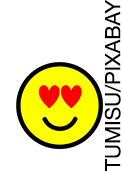   NÃO GOSTO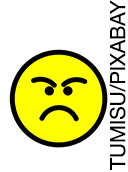 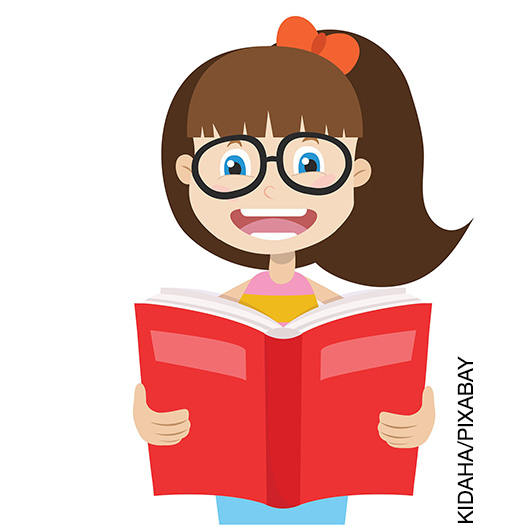 Oi, eu me chamo Maísa. Na minha escola, fizemos uma pesquisa e percebemos que:14 funcionários moram no mesmo bairro da escola; 8 moram em bairros mais afastados;2 moram na área rural.Funcionários que moram no bairro da escola.(AMARELO)Funcionários que moram em bairros afastados da escola.(VERDE)Funcionários que moram na área rural.(AZUL)Elemento antigoElemento novoElemento antigoElemento novoBOMBEIROTrabalhar no açougue vendendo carnes.FOTÓGRAFOTirar fotografias em eventos como festas de casamento e aniversário.AÇOUGUEIROApagar incêndios e ajudar a salvar vidas. 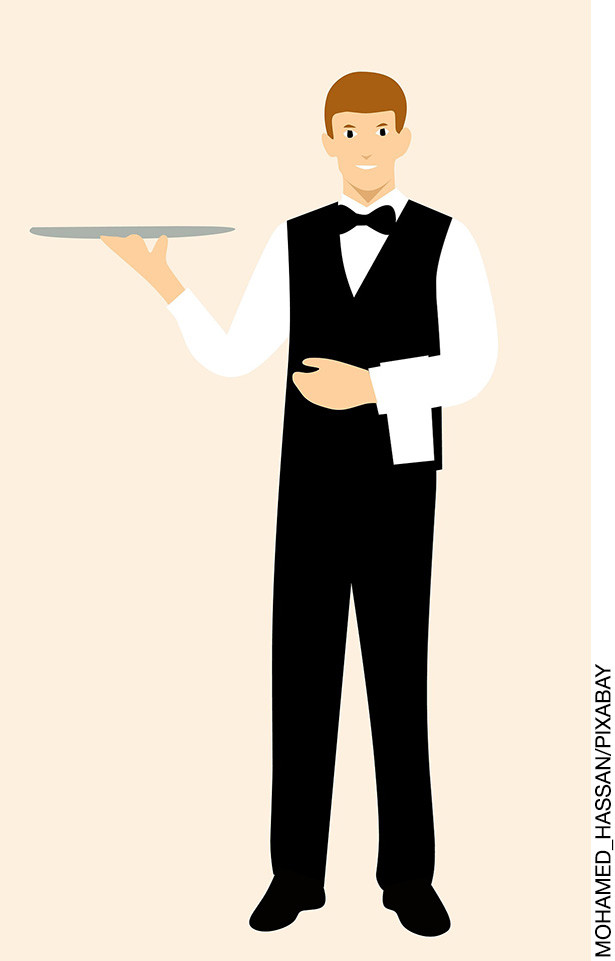 “Este é Mauro, ele é garçom em um dos restaurantes do bairro. Ele trabalha no turno da noite, atendendo os clientes, enquanto muitos outros profissionais que trabalham no turno do dia estão descansando. Pela manhã ele dorme, pois passou boa parte da noite no trabalho. À tarde, gosta de brincar com seu filho na pracinha do bairro.” ManhãTardeNoiteGrade de correçãoGrade de correçãoGrade de correçãoGrade de correçãoGrade de correçãoGrade de correçãoGrade de correçãoGrade de correçãoGeografia – 2º ano – 3º bimestreGeografia – 2º ano – 3º bimestreGeografia – 2º ano – 3º bimestreGeografia – 2º ano – 3º bimestreGeografia – 2º ano – 3º bimestreGeografia – 2º ano – 3º bimestreGeografia – 2º ano – 3º bimestreGeografia – 2º ano – 3º bimestreEscola:Escola:Escola:Escola:Escola:Escola:Escola:Escola:Aluno:Aluno:Aluno:Aluno:Aluno:Aluno:Aluno:Aluno:Ano e turma:Ano e turma:Número:Número:Número:Data:Data:Data:Professor(a):Professor(a):Professor(a):Professor(a):Professor(a):Professor(a):Professor(a):QuestãoHabilidade avaliadaHabilidade avaliadaRespostaResposta do alunoResposta do alunoReorientação de planejamentoObservações1Esta questão avalia a habilidade de reconhecer o nome do bairro onde está localizada a sua escola.Esta questão avalia a habilidade de reconhecer o nome do bairro onde está localizada a sua escola.Espera-se que o aluno escreva o nome do bairro onde está localizada a sua escola.  2Esta questão avalia a habilidade identificar elementos presentes no bairro onde está localizada a sua escola.  Esta questão avalia a habilidade identificar elementos presentes no bairro onde está localizada a sua escola.  Espera-se que o aluno pinte dois locais que estejam presentes no bairro da sua escola. 3Esta questão avalia a habilidade de perceber as características do bairro onde está localizada a sua escola. Esta questão avalia a habilidade de perceber as características do bairro onde está localizada a sua escola. Espera-se que o aluno circule características pertinentes ao bairro da sua escola, e não a outro bairro que ele frequente.4Esta questão avalia a habilidade de identificar preferências do aluno em relação ao bairro onde ele mora.  Espera-se que o aluno desenhe e escreva algo que lhe agrade e algo que não lhe agrade, como, por exemplo, gostar do fato de o bairro ser grande e possuir muitos comércios e não gostar da falta de segurança.5Esta questão avalia a habilidade de descrever e diferenciar elementos que formam um bairro.   Alternativa C.6Esta questão avalia a habilidade de representar graficamente uma informação numérica e analisá-la.Alternativa B.7Esta questão avalia a habilidade de reconhecer as transformações ocorridas em um bairro. Espera-se que, como elemento antigo, o aluno mencione casas antigas ou árvores e, como elementos novos, ele identifique prédios, lojas e mais veículos nas ruas.8Esta questão avalia a habilidade de perceber as mudanças e permanências ocorridas em um mesmo bairro. Espera-se que o aluno registre um elemento antigo e um elemento mais novo do bairro em que vive.9Esta questão avalia a habilidade de reconhecer os profissionais que trabalham no bairro e sua função específica.  Bombeiro – Apagar incêndios e ajudar a salvar vidas;  Fotógrafo – Tirar fotografias em eventos como festas de casamento e aniversário; Açougueiro – Trabalhar no açougue vendendo carnes.10Esta questão avalia a habilidade de reconhecer os profissionais que trabalham no bairro e sua função específica para o atendimento da comunidade local.  Espera-se que o aluno desenhe profissionais que atendem o bairro onde ele mora. 11Esta questão avalia a habilidade de relacionar os períodos do dia e da noite com tipos de trabalhos desenvolvidos nesses períodos.Alternativa D.12Esta questão avalia a habilidade de relacionar hábitos da sua própria rotina com os diferentes períodos dia.Espera-se que aluno escreva uma atividade que realiza de manhã, outra à tarde e outra à noite.13Esta questão avalia a habilidade de diferenciar os meios de comunicação de massa dos individuais. Alternativa D.14Esta questão avalia a habilidade de reconhecer a importância e a necessidade de um meio de comunicação. Alternativa A.15Esta questão avalia a habilidade de reconhecer os cuidados que devemos ter ao usar a internet. Alternativa B.